Na osnovu člana 38 stav 1 tačka 2 Zakona o lokalnoj samoupravi („Službeni list CG“, br. 2/18, 34/19, 38/20), člana 24 stav 1 tačka 3 Odluke o osnivanju Turističke organizacije opštine Tuzi („Službeni list CG – opštinski propisi”, broj 42/18), nakon razmatranja Izvještaja o radu Turističke organizacije Tuzi za 2020. godinu, Skupština opštine Tuzi, na sjednici održanoj ___.06.2021. godine, donijela je 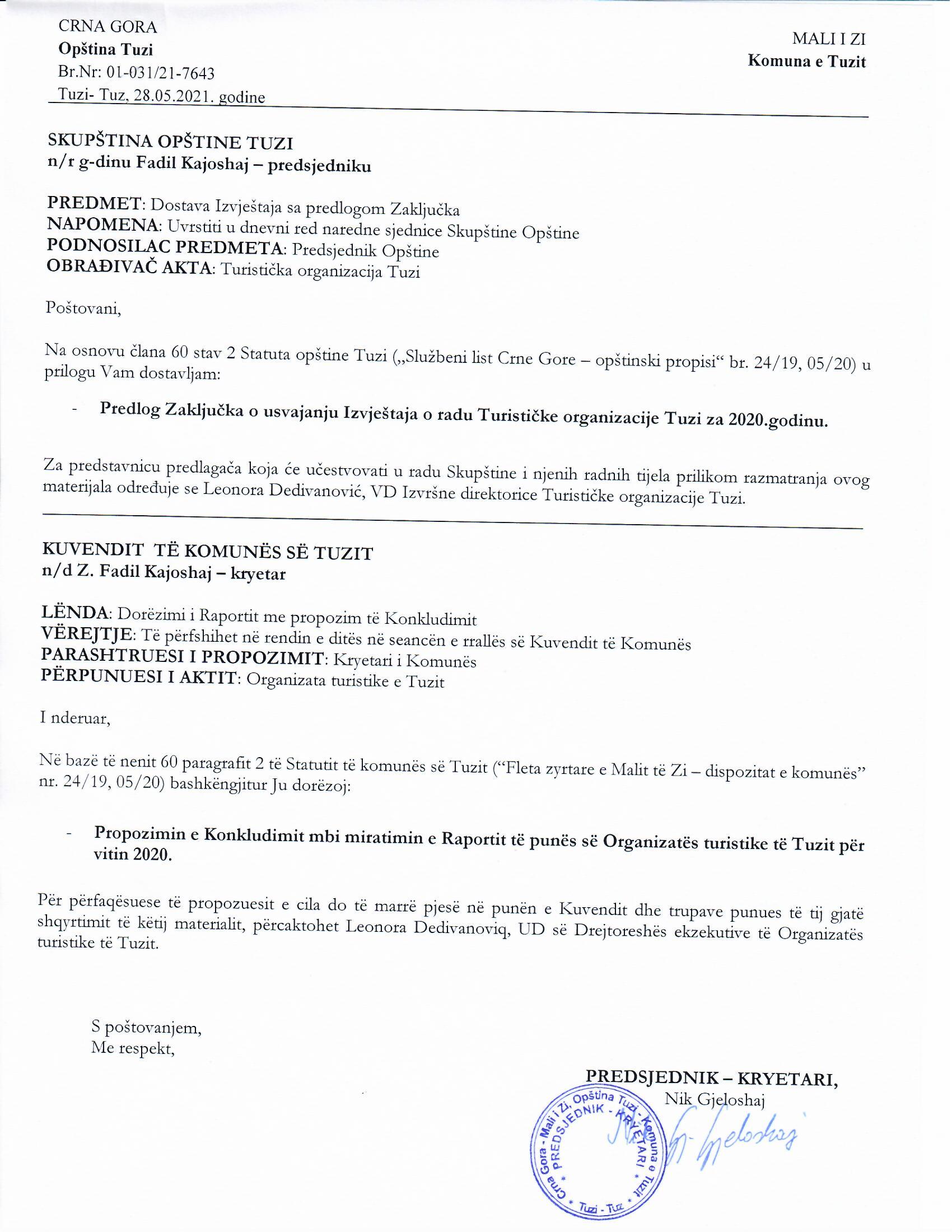 ZAKLJUČAK o usvajanju Izvještaja o radu Turističke organizacije Tuzi za 2020. godinuČlan 1Usvaja se Izvještaj o radu Turističke organizacije Tuzi za 2020. godinu, br. 01-330/21-98 od 18.03.2021. godine.Član 2Ovaj zaključak stupa na snagu osmog dana od dana objavljivanja u „Službenom listu Crne Gore - Opštinski propisi”.Broj: 02-030/21-Tuzi, ___.06.2021.godineSKUPŠTINA OPŠTINE TUZIPREDSJEDNIK,Fadil KajoshajO b r a z l o ž e nj ePRAVNI OSNOV:Članom 38 stav 1 tačka 2 Zakona o lokalnoj samoupravi propisano je da Skupština donosi propise i druge opšte akte.Članom 24 stav 1 tačka 3 Odluke o osnivanju Turističke organizacije opštine Tuzi propisano je da Skupština opštine Tuzi kao osnivač Turističke organizacije ima pravo i dužnost da razmatra i ocjenjuje izvještaj o ostvarivanju programa rada i programa razvoja Turističke organizacije.RAZLOZI ZA DONOŠENJE:Razlozi za donošenje ovog zaključka sadržani su usklađivanju sa zakonskim i podzakonskim propisima a imajući u vidu da je Turistička organizacija Tuzi dana  07.04.2021. godine Sekretarijatu za ekonomski razvoj opštine Tuzi  aktom broj 01-330/21-123/1 od 07.04.2021. godine dostavila Izvještaj o radu na davanje mišljenja, na koji je pomenuti organ lokalne uprave dao pozitivno mišljenje (akt broj 08-032/21-5667/1 od 21.04.2021 godine), predlaže se Skupštini opštine Tuzi donošenje navedenog akta. 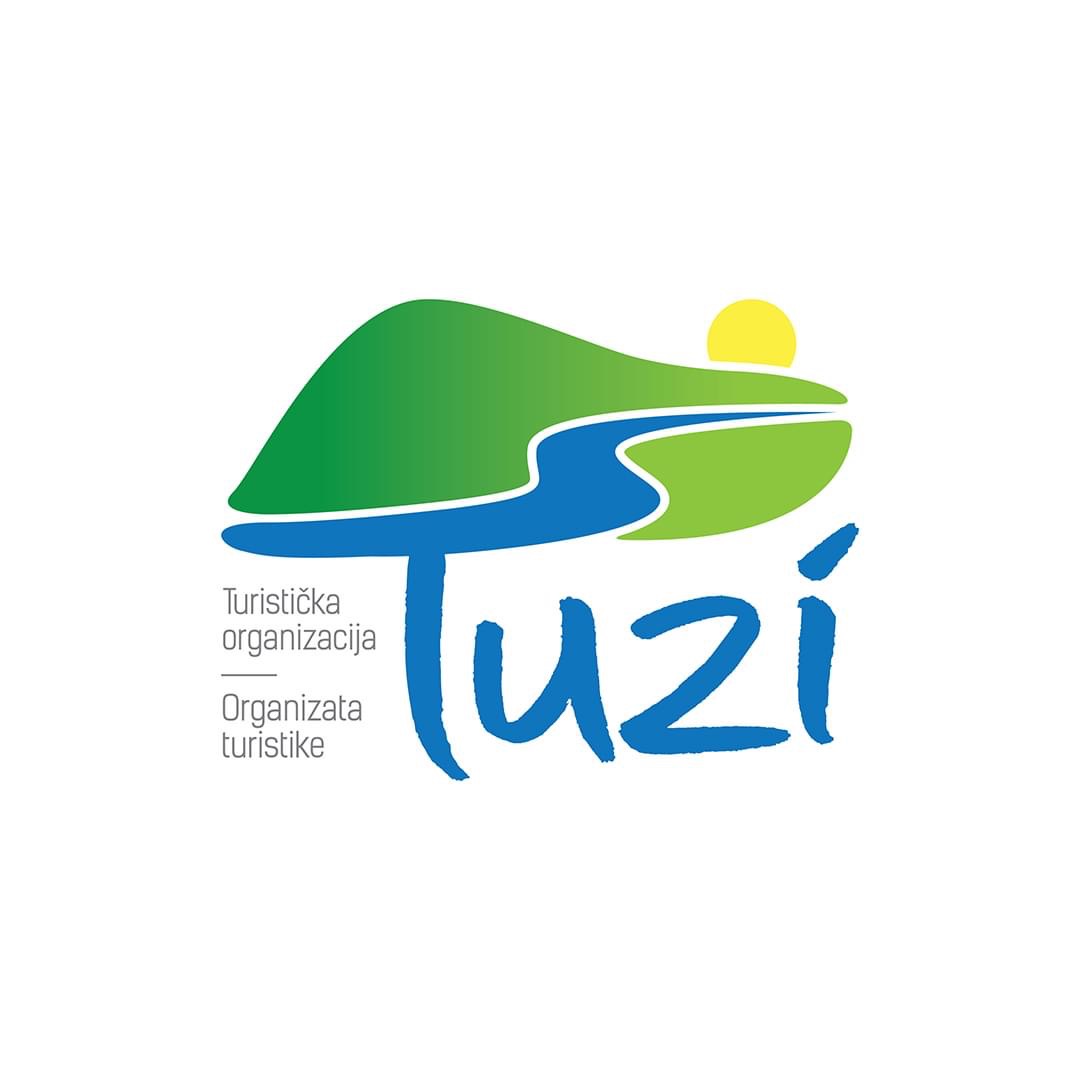 IZVJEŠTAJ O RADU TURISTIČKE ORGANIZACIJE TUZI ZA 2020. GODINUBroj: 01-330/21-98Tuzi, 18.03.2021.godineTuristička organizacija opštine Tuzi je formirana na osnovu člana 7 Zakona o turističkim organizacijama (″Službeni list CG″, br. 54/11, 26/12, 27/13, 62/13, 12/14, 3/16, 31/17) i Odluke o osnivanju Turističke organizacije opštine Tuzi (″Službeni list CG-opštinski propisi″, br. 42/18). Ima status pravnog lica, sa pravima i obavezama utvrđenim Zakonom, Odlukom i Statutom.Turistička organizacija ima obavezne, a može imati i dobrovoljne članove.Obavezni članovi Turističke organizacije su sva pravna i fizička lica koja na teritoriji opštine Tuzi imaju svoje sjedište ili organizacione jedinice i koja ostavaruju prihod obavljanjem turisičkih i ugostiteljskih, kao i sa turizmom neposredno povezanih djelatnosti.Djelatnost TO je vršenje poslova od javnog interesa u oblasti turizma.Djelatnosti Turističke organizacije su:1. Unaprijeđenje i promocija na domaćem i inostranom tržištu izvornih vrijednosti područja opštine Tuzi u funkciji razvoja turizma;2. Stvaranje uslova za aktiviranje turističkih resursa na teritoriji opštine Tuzi;3. Saradnja sa pravnim i fizičkim licima koja za predmet poslovanja imaju turističko ugostiteljsku ili njojkomplementarnu djelatnost u cilju dogovaranja, utvrđivanja i sprovođenja politike razvoja turizma nateritoriji opštine Tuzi;4. Podsticanje, koordiniranje i organizovanje kulturnih, umjetničkih, zabavnih, privrednih, sportskih i drugih manifestacija, koje doprinose obogaćivanju turističke ponude;5. Podsticanje aktiviranja područja opštine Tuzi koja nijesu ili su nedovoljno uključena u turističku ponudu;6. Podsticanje i organizovanje akcija usmjerenih na zaštiti i očuvanju turističkog prostora, životne sredine i kulturnog nasljeđa;7. Realizovanje programa aktivnosti boravka studijskih grupa i novinara iz Crne Gore i šire, na teritoriji opštine Tuzi koja su u funkciji razvoja turizma i turističke propagande;8. Pružanje servisnih usluga i informacija gostima;9. Organizovanje turističko-informativnih biroa u turističkim mjestima, za koje se ocijeni potreba;10. Sačinjavanje baze podataka obaveznih članova Turističke organizacije na teritoriji opštine Tuzi;11. Registrovanje i praćenje turističkog prometa na teritoriji opštine Tuzi;12. Saradnja sa organima i tijelima opštine Tuzi u cilju donošenja i sprovođenja lokalnih mjera za poboljšanje uslova boravka turista na teritoriji opštine Tuzi;13. Saradnja sa lokalnim udruženjima i nevladinim organizacijama iz oblasti turizma i ugostiteljstva i njimakomplementarnim djelatnostima;14. Saradnja sa Nacionalnom turističkom organizacijom i drugim lokalnim turističkim organizacijama u Crnoj Gori;15. Saradnja sa istim ili sličnim organizacijama van Crne Gore;16. Sprovođenje anketa i drugih istraživanja u cilju utvrđivanja ocjene kvaliteta turističkog proizvoda nateritoriji opštine Tuzi;17. Izrada izvještaja i informacija za potrebe Nacionalne turističke organizacije kao i potrebe lokalnesamouprave;18. Izdavanje turističko propagandnog materijala i obavljanje i drugih poslova u cilju promocije turističkogproizvoda na teritoriji opštine Tuzi.Organizacija ostvaruje prihode od: boravišne takse, članskog doprinosa, sredstava budžeta, donacija, kredita i drugih izvora u skladu sa zakonom.Realizacija programa rada za 2020.godinuPROMOTIVNE AKTIVNOSTITuristička organizacija Tuzi je tokom 2020. postavila temelje budućeg razvoja u oblasti turizma, kad je naša opština u pitanju. Fokus je tokom godine bio na promociji opštine, pa je tako opština promovisana kroz sredstva javnog informisanja: specijalizovani časopisi za turizam, televizijske emisije koje se bave turizmom, kao i gostovanja u sredstvima informisanja. Takodje, TO Tuzi učestvovala je u mapiranju kulturnih dobara na području opštine, u organizaciji Sekretarijata za lokalnu samoupravu opštine Tuzi. INFORMISANJE TURISTAKako bi svi zainteresovani da posete ili saznaju nešto o turističkim tačkama u našoj opštini, dobili željene informacije, pokrenuta je promocija na društvenim mrežama i kreirana je prva mapa centra Tuzi sa okolinom.VALORIZACIJA KULTURNE BAŠTINE	Pripremljen je nacrt promocije i planirana realizacija promocije lokaliteta Qaf Kish za 2021.ORGANIZACIJA MANIFESTACIJA-Turistička organizacija Tuzi organizovala je Sajam rukotvorina 5. jula 2020 godine.Cilj ovog sajma je bila promocija vrijednosti ručnog rada kao unikatnog i kreativnog proizvoda, kao i valorizacija turističkog potencijala Tuzi. -U saradnji sa NVO "Oaza 2000", 11. oktobra 2020.godine organizovan  je  prvi Sajam tradicionalnih proizvoda i hrane Zatrijepča.-Jesenji festival hrane i rukotvorina pod nazivom “Bundeva fest”, održan je 31. oktobra 2020.godineBundeva fest okupila je domaćice iz naše opštine koje su pripremale čorbe, pite i kolače. Za djecu bile su organizovane igre i zabave a najkreativniji su dobili poklone od naših prijatelja. Bundeva fest je okupila građene koji su imali mogućnost da predstave svoje rukotvorine.-Izložba Adventa, svijeća i vijenaca, održana je 15. novembra 2020.godineOSTALE AKTIVNOSTI-TO Tuzi, je 26. juna 2020.godine u saradnji sa Doo Komunalno/Komunale Tuzi organizovala radionicu u vrtiću Đina Vrbica u Tuzima, na temu zaštite životne sredine. Turistička organizacija je djeci i zaposlenima poklonila višekratne cegere.-Objavljen i sproveden javni poziv za izbor najljepše baste Tuzi.-Turistička organizacija Tuzi, u okviru akcije “Za ljepši i čistiji grad”, krajem maja objavila je konkurs za izbor najljepše uređenog  privatnog vrta, dvorišta ili terase. Pravo prijavljivanja imala su sva fizička lica sa područja Opštine Tuzi, a akcija je trajala od 01.06.2020. do 10.08.2020.godine. Prijavljeno je 22 dvorišta, bašte i terase. Žiri sastavljen od predstavnika Turističke organizacije, Sekretarijata za urbanizam i Sekretarijata za lokalnu samoupravu, na osnovu utvrđenih kriterijuma, obilaskom bašti, izvršio je izbor.Za sve učesnike Izbora za najljepšu baštu obezbijeđene su nagrade za učešće, kao znak zahvalnosti za doprinos uređenju Opštine, i poštovanju životne sredine.-Objavljen javni poziv za izbor zvaničnog loga TO Tuzi.-Objavljen javni poziv ugostiteljima za učešće u prvoj gastro brošuri Tuzi.-U saradnji sa NVO "Alb Progres" realizovana je prva faza čišćenja i promocije pješačke staze Traboin-Grzoj.-Izrađeno je 10 štandova za potrebe manifestacija organizovanih od strane TO Tuzi.FINANIJSKI POKAZATELJITurističkoj organizaciji Opštine Tuzi, Budžetom Opštine Tuzi za 2020.godinu obezbijeđeno je i uplaćeno 25.000,00 EUR.Prihodi od boravišnih taksi za 2020.godine su iznosili 32.333, 87 EUR.Odlukom o mjerama za ublažavanje finansijskih posledica nastalih usled pandemije Covid -19 privredna društva bila su oslobođena plaćanja članskog doprinosa TO Tuzi.Tabelarni prikaz prihoda.U strukturi tekućih izdataka najviše sredstava je utrošeno za bruto zarade, ostala lična primanja, kao i za ostale naknade za komisije, ukupan iznos od 25.805,71 €. Utrošena sredstva za materijal odnose se na materijalne troškove Turističke organizacije: rashodi za kancelarijski materijal, rashodi za gorivo, rashodi za računarsku opremu, kao i rashodi za reprezentaciju i sredstava za održavanje higijene, ukupan iznos od 2.470,52 €.U okviru grupe izdataka – rashodi za usluge, najveći troškovi se odnose na ostale usluge (programske aktivnosti naše organizacije, kao što su: Izbor najljepše baste Tuzi, Sajam rukotvorina Tuzi, Sajam tradicionale hrane i proizvoda Zatrijebač, Jesenji budeva fest, Adventski bazar  i drugo, kao i marketinške i ostale promotivne usluge, usluge izrade brošura i druge usluge za promociju turizma. 
Dio sredstava je potrošeno i za rentiranje kancelarija za potrebe Turističke organizacije, ukupan iznos od 4.500,00 €.VD IZVRŠNA DIREKTORICALeonora Dedivanović___________________Në bazë të nenit 38 paragrafi 1 pika 2 të Ligjit mbi vetëqeverisje lokale („Fleta zyrtare e MZ” nr. 2/18, 34/19, 38/20), nenit 24 paragrafi 1 pika 3 e Vendimit mbi themelimin e Organizatës turistike të komunës së Tuzit („Fleta zyrtare e MZ – dispozitat komunale” nr. 42/18), pas shqyrtimit të Raportit të punës së Organizatës turistike të Tuzit për vitin 2020, Kuvendi i Komunës së Tuzit, në seancën e mbajtur më ___. 06.2021, sjellëKONKLUDIMmbi miratimin e Raportit të punës së Organizatës turistike të Tuzit për vitin 2020Neni 1Miratohet Raporti vjetor i Organizatës turistike të Tuzit për vitin 2020, nr. 01-330/21-98 prej më 18.03.2021.Neni 2Ky Konkludim hynë në fuqi ditën e tetë nga dita e publikimit në „Fletën zyrtare të Malit të Zi – dispozitat komunale”. Numër: 02-030/21-Tuz, ___.06.2021KUVENDI I KOMUNËS SË TUZIT KRYETARI,Fadil KajoshajA R S Y E T I M BAZA LIGJORE:Neni 38, paragrafi 1, pika 24 e Ligjit për vetëqeverisje lokale përcakton që Kuvendi shqyrton raportin mbi punën e shërbimeve publike themelues i të cilave është komuna. Me nenin 24 paragrafin 1 pikën 3 të Vendimit mbi themelimin e Organizatës turistike të komunës së Tuzit si themelues i Organizatës turistike ka të drejtë dhe obligim të shqyrtojë dhe vlerësojë raportin e realizimit të programit të punës dhe programit zhvillimor të Organizatës turistike.ARSYET PËR SJELLJEN:Arsyet për sjelljen e këtij Konkludimi janë të përmbajtura në dispozitat ligjore duke pas parasysh që Organizata turistike më 07.04.2021, Sekretariatit për zhvillim ekonomik të komunës së Tuzit me akt numër 01-330/21-123/1 prej më 07.04.2021 ka dorëzuar Raportin e punës në dhënie të mendimit në të cilin organi në fjalë ka dhënë mendim pozitiv (me akt numër 08-032/21-5667/1 prej më 21.04.2021), prandaj i propozohet Kuvendit të komunës së Tuzit të sjellë aktin në fjalë. RAPORTI I PUNËS I ORGANIZATËS SË TUZIT PËR VITIN 2020Numër: 01-330/21-98Tuzi 18.03.2021.Organizata Turistike e Komunës së Tuzit u formua në bazë të Nenit 7 të Ligjit për Organizatat Turistike ("Fleta Zyrtare e Malit të Zi", nr. 54/11, 26/12, 27/13, 62/13, 12/14, 3/16, 31/17) dhe Vendimit për Themelimin e Organizatës Turistike të Komunës së Tuzit ("Fleta Zyrtare e Malit të Zi-dispozitat komunale ″, nr. 42/18). Ka statusin e një personi juridik, me të drejta dhe detyrime të përcaktuara me Ligj, Vendim dhe Statut.Organizata turistike ka anëtarë të detyrueshëm dhe mund të ketë anëtarë vullnetarë.Anëtarët e detyrueshëm të Organizatës Turistike janë të gjithë personat juridikë dhe fizikë që kanë selinë e tyre ose njësitë organizative në territorin e komunës së Tuzit dhe që përmbledhin të ardhura duke kryer veprimtari turistike dhe hotelierike, si dhe aktivitete që lidhen drejtpërdrejt me turizmin.Aktiviteti i TO është kryerja e aktiviteteve me interes publik në fushën e turizmit.Aktivitetet e Organizatës Turistike janë:1. Përmirësimi dhe promovimi në tregun vendas dhe të huaj të vlerave origjinale të zonës së komunës së Tuzit në funksion të zhvillimit të turizmit;2. Krijimi i kushteve për aktivizimin e burimeve turistike në territorin e komunës së Tuzit;3. Bashkëpunimi me persona juridikë dhe fizikë, subjekti i biznesit i të cilave është turizmi ose hotelieriapo veprimtari plotësuese e tyre e gjithë kjo për të rënë dakord, përcaktuar dhe zbatuar politikën e zhvillimit të turizmit në territorin e komunës së Tuzit;4. Inkurajimi, koordinimi dhe organizimi i ngjarjeve kulturore, artistike, argëtuese, ekonomike, sportive dhe të tjera, të cilat kontribuojnë në pasurimin e ofertës turistike;5. Inkurajimi i aktivizimit të zonave të komunës së Tuzit që nuk janë ose nuk janë përfshirë sa duhet në ofertën turistike;6. Nxitja dhe organizimi i veprimeve që synojnë mbrojtjen dhe ruajtjen e hapësirës turistike, mjedisit dhe trashëgimisë kulturore;7. Zbatimi i programit të aktiviteteve të qëndrimit të grupeve studimore dhe gazetarëve nga Mali i Zi dhe më gjerë, në territorin e komunës së Tuzit, të cilat janë në funksion të zhvillimit të turizmit dhe propagandës turistike;8. Sigurimi i shërbimit dhe informacionit për mysafirët;9. Organizimi i zyrave të informacionit turistik në vendet turistike, për të cilat vlerësohet nevoja;10. Krijimi i një baze të të dhënave të anëtarëve të detyrueshëm të Organizatës Turistike në komunën e Tuzit;11. Regjistrimi dhe monitorimi i trafikut turistik në territorin e komunës së Tuzit;12. Bashkëpunimi me organet dhe autoritetet e komunës së Tuzit në mënyrë që të miratojë dhe zbatojë masa lokale për të përmirësuar kushtet e jetesës së turistëve në komunën e Tuzit;13. Bashkëpunimi me shoqatat lokale dhe organizatat joqeveritare në fushën e turizmit dhe hotelierisë dhe ato aktivitete plotësuese;14. Bashkëpunimi me Organizatën Kombëtare të Turizmit dhe organizatat e tjera turistike lokale në Mal të Zi;15. Bashkëpunimi me organizata të njëjta ose të ngjashme jashtë Malit të Zi;16. Kryerja e sondazheve dhe hulumtimeve të tjera për të përcaktuar vlerësimin e cilësisë së produktit turistik në territorin e komunës së Tuzit;17. Përgatitja e raporteve dhe informacionit për nevojat e Organizatës Kombëtare të Turizmit si dhe nevojat e vetëqeverisjes lokale;18. Publikimi i materialit propagandistik turistik dhe kryerja e detyrave të tjera me qëllim të promovimit të turizmit në territorin e komunës së Tuzit.Organizata përmbledhë të ardhura nga: taksa e qëndrimit, kuota e anëtarësisë, fondet buxhetore, donacionet, kreditë dhe burime të tjera në përputhje me ligjin. Realizimi i programit të punës për vitin 2020VEPRIMTARIT PROMOVUESEGjatë vitit 2020, Organizata turistike e Tuzit hodhi bazat për zhvillimin e ardhshëm në fushën e turizmit, kur bëhet fjalë për komunën tonë. Fokusi gjatë vitit ishte në promovimin e komunës, kështu që komuna u promovua përmes mediave: revista të specializuara për turizëm, shfaqje televizive që merren me turizëm, si dhe paraqitje të ftuar në media. Gjithashtu, OT Tuz mori pjesë në hartëzimin e pasurive kulturore në komunë, të organizuar nga Sekretariati për Vetëqeverisje lokale i komunës së Tuzit.INFORMACIONI TURISTIKNë mënyrë që të gjithë të interesuarit të vizitojnë ose të zbulojnë diçka rreth pikave turistike në komunën tonë, për të marrë informacionin e dëshiruar, në rrjetet sociale filloi një promovim dhe u krijua harta e parë e qendrës së Tuzi me rrethinat e saj.VALORIZIMI I TRASHIGIMISË KULTUROREËshtë përgatitur një draft i promovimit dhe është planifikuar realizimi i promovimit të lokalitetit Qaf Kish për vitin 2021.ORGANIZIMI I NGJARJEVE- Organizata turistike e Tuzit organizoi Panairin e Artizanatit më 5 korrik 2020.Qëllimi i këtij panairi ishte promovimi i vlerës së artizanatit si një produkt unik dhe krijues, si dhe vlerësimi i potencialit turistik të Tuzit.-Në bashkëpunim me OJQ-në "Oasis 2000", më 11 Tetor 2020, u organizua Panairi i parë i produkteve tradicionale dhe ushqimit në Triesh.-Festivali i vjeshtës, ushqimit dhe artizanatit i quajtur "Pumpkin Fest", u mbajt më 31 tetor 2020Pumpkin Fest mblodhi amvise nga komuna jonë që përgatitën supa, pite dhe ëmbëlsira. Lojëra të ndryshme u organizuan për fëmijët, dhe ata më kreativë morën dhurata nga miqtë tanë. Pumpkin Fest mblodhi qytetarë që patën mundësinë të prezantojnë artizanatin e tyre.-Ekspozita e Ardhjes, qirinjve dhe kurorave, u mbajt më 15 nëntor 2020AKTIVITETE TJERA-OT e Tuzit më 26 qershor 2020, në bashkëpunim me SHPK Komunalno / Komunale Tuz, organizuan një punëtori në kopshtin e fëmijëve Gjina Vrbica në Tuz, me temën e mbrojtjes së mjedisit. 
Organizata turistike u dhuroi fëmijëve dhe punonjësve qese.-Është shpallur dhe zbatuar ftesë publike për zgjedhjen e kopshtit më të bukur të Tuzit.-Organizata turistike e Tuzit, në kuadër të aksionit "Për një qytet më të bukur dhe më të pastër", në fund të majit shpalli një konkurs për përzgjedhjen e kopshtit privat, oborrit apo tarracës së zbukuruar më të bukur. Të gjithë personat fizikë nga zona e Komunës së Tuzit kishin të drejtë të raportonin, dhe aksioni zgjati nga 1 qershori 2020. deri me 10.08.2020. Janë lajmruar 22 oborre, kopshte dhe tarraca. Një juri e përbërë nga përfaqësues të Organizatës Turistike, Sekretariatit për Urbanizëm dhe Sekretariatit për Vetëqeverisje lokale, bazuar në kriteret e përcaktuara, vizituan kopshtet dhe bënë përzgjedhjen.Për të gjithë pjesëmarrësit në zgjedhjen për kopshtin më të bukur, u dhanë çmime për pjesëmarrjen, në shenjë mirënjohje për kontributin në rregullimin e Komunës dhe respektimin e mjedisit jetësore.-Është shpallur ftesë publike për zgjedhjen e logos zyrtare të OT Tuz.-Është shpallur ftesë publike për furnizuesit e ushqimit për pjesëmarrje në broshurën e parë gastro në Tuz.-Në bashkëpunim me OJQ-në "Alb Progres", u realizua faza e parë e pastrimit dhe promovimit të rrugës për këmbësorë Traboin-Grzoj.- Janë bërë 10 stenda për nevojat e ngjarjeve të organizuara nga OT e Tuzit.TREGUESIT FINANCIAROrganizatës Turistike të Komunës së Tuzit, me Buxhetin e Komunës së Tuzit për vitin 2020 u siguruan dhe u paguan 25,000.00 EUR.Të ardhurat nga taksat e qëndrimit për vitin 2020 arritën në 32,333.87 EUR.Vendimi mbi masat për të zbutur pasojat financiare të kompanive pa përhapjen e pandemisë Covid-19 nga pagesa e tarifës së anëtarësimit të TO Tuzi.Paraqitja tabelore e të ardhurave.1.1 Të ardhura të përgjithshme 25,000.001.2 Të ardhurat e caktuara       /1.3 Të hyrat vetanake 32,333.871.4 Donacionet       /1.5 Huatë dhe kreditë    /Gjithsej 57,333.87 €Në strukturën e shpenzimeve shumica e mjeteve janë shpenzuar për paga bruto, të ardhura të tjera personale, si dhe për pagesa të tjera për komisione, shuma totale prej 25,805,71 €.Fondet e shpenzuara për materiale kanë të bëjnë me: shpenzimet për furnizime të zyreve, shpenzimet për karburant, shpenzimet për pajisjet kompjuterike, si dhe shpenzimet për byfe dhe mjete për mirëmbajtjen e higjienës, shuma totale prej 2,470.52 €.Brenda grupit të shpenzimeve - shpenzimeve për shërbime, mjetët më të mëdha kanë të bëjnë me shërbime të tjera (aktivitetet programore të organizatës sonë, siç janë: Zgjedhja e kopshtit më të bukur të Tuzit, Panairi të artizanatit në Tuz, Panairi i ushqimeve dhe produkteve tradicionale në Triesh, Fetsa vjeshtore – Bundeva fest, Pazari i Adventit dhe të tjerët, si dhe marketing dhe shërbime të tjera promovuese, shërbime për krijimin e broshurave dhe shërbime të tjera të promovimit të turizmit. Një pjesë e fondeve janë shpenzuar për marrjen me qira të zyrave për nevojat e Organizatës Turistike, shuma totale prej 4,500.00 €.							      UD SË DREJTORESHËS EKZEKUTIVE  									Leonora Dedivanoviq1.1Opšti prihodi25.000,001.2Namjenski prihodi1.3Sopstveni prihodi32.333,871.4Donacije1.5Pozajmice i kreditiIUkupno57.333,87 €